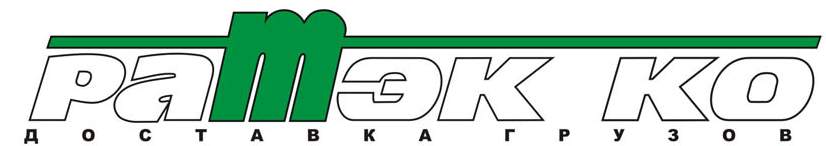 ООО «РАТЭК Ко», Юридический адрес:  630007, г.Новосибирск, ул.Фабричная, Почт.адрес: 630099, г. Новосибирск, ул. Ядринцевская, 54   тел.: (383) 362-25-95ИНН 5407004632,  КПП 540701001 www.rateksib.ru,Филиал Банка ВТБ (ПАО) в г. Красноярске БИК 040407777 к/с 30101810200000000777 р/с 40702810416030001143 ОКПО 77563334, ОКВЭД  63.40. ,74.84 ОГРН 1055407071873Вх. №__________ от «____»__________201__гЗаявка на отправкуВид транспортного средства: контейнер, вагон (нужное выделить); Типоразмер:_________________________________________________________________________Грузоотправитель:_______________________________________________________________________________________________________________________________________________________Адрес, е- mail, телефон:____________________________________________________________Контактное лицо:____________________________________________________________________Станция назначения:_______________________________ Код станции:_____________________Грузополучатель: _______________________________________________________________________________________________________________________________________________________Ж/Д код получателя:_____________________________ ОКПО получателя:___________________Почтовый адрес грузополучателя:______________________________________________________________________________________________________,телефон:__________________________Наименование груза:_________________________________________________________________Предполагаемый вес/объем:__________________________, Количество мест:_______________Адрес подачи контейнера:_____________________________________________________________________________________________________________, телефон:_________________________Время работы склада с _______  до________, обед___________________.*Станция отправления вагона:________________________________________________________Дополнительные требования/услуги:_______________________________________________________________________________________________________________________________________________________________________________________________________________________________________________________________________________________________________________Плательщик, форма оплаты:___________________________________________________________Согласованная стоимость:____________________________________________________________Дата погрузки: «____»_____________201__г.Простой транспортного средства на погрузке свыше нормы оплачивается дополнительно. Клиент (Заявитель) несет ответственность за достоверность сведений, указанных в настоящей заявке. В отправляемом грузе отсутствуют предметы, категорически запрещенные к перевозке, а именно: самовозгорающиеся, легковоспламеняющиеся, легкогорючие, отравляющие, ядовитые, едкие и зловонные вещества, сжатые и сжиженные газы, запрещенные к перевозке грузы, предусмотренные Уставом железных дорог. Штраф за отказ от заказанного контейнера за день до погрузки – За отказ от вагона за 2 дня до погрузки, Клиент (заявитель) компенсирует все понесенные Исполнителем расходы, связанные с организацией погрузки. «____»_________________201 г.  				Клиент _____________________Норма времени загрузки контейнераВесовая норма загрузки контейнера